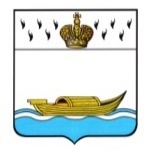 АДМИНИСТРАЦИЯВышневолоцкого городского округаПостановлениеот 25.11.2020                                                                                                   № 451г. Вышний ВолочекОб определении мест отбывания уголовных наказаний в виде исправительных работ на территории муниципального образования Вышневолоцкий городской округТверской областиВ соответствии со статьей 50 Уголовного кодекса Российской Федерации, статьей 39 Уголовно-исполнительного кодекса Российской Федерации, руководствуясь Федеральным законом от 06.10.2003 № 131-ФЗ «Об общих принципах организации местного самоуправления в Российской Федерации», Уставом муниципального образования Вышневолоцкий городской округ Тверской области, Администрация Вышневолоцкого городского округа постановляет:1. Утвердить перечень объектов муниципального образования Вышневолоцкий городской округ Тверской области, являющихся местами отбывания уголовного наказания в виде исправительных работ (прилагается).2. Руководителю Управления жилищно-коммунального хозяйства, дорожной деятельности и благоустройства администрации Вышневолоцкого городского округа Андрееву С.П. содержание настоящего постановления довести до сведения руководителей предприятий, учреждений и организаций, указанных в приложении к настоящему постановлению.3. Определить, что внесение изменений и дополнений в перечень объектов муниципального образования Вышневолоцкий городской округ Тверской области, являющихся местами отбывания уголовного наказания в виде обязательных работ, осуществляется по согласованию с уголовно-исполнительной инспекцией. 4. Настоящее постановление подлежит опубликованию в газете «Вышневолоцкая правда» и размещению на официальном сайте муниципального образования Вышневолоцкий городской округ Тверской области в информационно-телекоммуникационной сети «Интернет».5. Контроль за исполнением настоящего постановления возложить на заместителя Главы Администрации Вышневолоцкого городского округа Богданова С.Б.6. Настоящее постановление вступает в силу со дня его официального опубликования.Глава Вышневолоцкого городского округа                                                Н.П. РощинаПЕРЕЧЕНЬобъектов муниципального образования Вышневолоцкий городской округ Тверской области, являющихся местами отбывания уголовного наказания в виде исправительных  работГлава Вышневолоцкого городского округа                                           Н.П. РощинаПриложение к постановлению Администрации Вышневолоцкого городского округаот 25.11.2020 № 451№п/пНаименование предприятия (организации, учреждения)Юридический адрес предприятия (организации, учреждения)Место нахождения (почтовый адрес) предприятия (организации, учреждения)ООО УК «Комфорт-Вышний Волочек»г. Вышний Волочек, Казанский проспект, д. 72/60, офис 1002г. Вышний Волочек, Казанский проспект, д. 72/60, офис 1002ООО «Управляющая компания НАШ ГОРОД»г. Вышний Волочек, Ванчакова линия, д. 27, оф.1г. Вышний Волочек, Ванчакова линия, д. 27, оф.1АО «Вышневолоцкий Леспромхоз»г. Вышний Волочек, ул. Красноармейская, д. 30г. Вышний Волочек, ул. Красноармейская, д. 30ООО «Жилищно-коммунальный сервис-3»г. Вышний Волочек, ул. Максима Горького, д. 11г. Вышний Волочек, ул. Максима Горького, д. 11ИП Николаян Карен Эдиковичг. Вышний Волочек, Рылеевский проезд, д. 5г. Вышний Волочек, Рылеевский проезд, д. 5ООО УК «Премиум»г. Вышний Волочек, ул. Красная, д. 1, оф. 1г. Вышний Волочек, ул. Красная, д. 1, оф. 1Индивидуальный предпринимательКим Наталья Александровнаг. Вышний Волочек, Казанский проспект, д. 53/57г. Вышний Волочек, Казанский проспект, д. 53/57ООО "Академклуб"Вышневолоцкий городской округ,                                              п.Академический, ул.Фабричная, д.17Вышневолоцкий городской округ,                          п.Академический, ул.Фабричная, д.17ООО  "Комбинат строительных материалов"Вышневолоцкий городской округ, д. Кожино, 34Вышневолоцкий городской округ,  д. Кожино, 34ООО "Вышневолоцкий кирпичный завод"Вышневолоцкий городской округ,  д. Ненорово, территория пром. зона кирпичного завода,д.1Вышневолоцкий городской округ,     д. Ненорово, территория –пром. зона кирпичного завода,д.1ООО "Агрофирма "Арфедо"Вышневолоцкий городской округ,                                 с. ЛеонтьевоВышневолоцкий городской округ,                                 с. ЛеонтьевоООО «Колхоз «Свобода»город Вышний Волочек, Ямская улица, дом 110, помещение 1002Вышневолоцкий городской округ,дер. ЛужниковоПК «Горняк»Вышневолоцкий городской округ,дер. Терелесово, 1Вышневолоцкий городской округ,дер. Терелесово, 1ООО «СПК «Юбилейный»Вышневолоцкий городской округ, дер. АфимьиноВышневолоцкий городской округ, дер. АфимьиноАО « Птицефабрика «Верхневолжская»Вышневолоцкий городской округ, дер. АфимьиноВышневолоцкий городской округ, дер. АфимьиноООО «Санаторий «Валентиновка»Вышневолоцкий городской округ,д. ВалентиновкаВышневолоцкий городской округ,д. ВалентиновкаФилиал Вышневолоцкого производства ферментных препаратов  ООО   "Компания Деко"Вышневолоцкий городской округ, Зеленогорский, ул. Советская,  д.6-аВышневолоцкий городской округ,   п. Зеленогорский, ул. Советская,  д.6-аМУП  Вышневолоцкого городского округа  "Объединенное коммунальное хозяйство"171140, Вышневолоцкий городской округ,                                                                п. Пригородный,            ул. Монтажников, 2171140, Вышневолоцкий городской округ,                                                                п. Пригородный,            ул. Монтажников, 2ООО «СПК «Юбилейный»171111,Вышневолоцкий городской округ, дер. Афимьино171111,Вышневолоцкий городской округ, дер. АфимьиноАО « Птицефабрика «Верхневолжская»171111,Вышневолоцкий городской округ, дер. Афимьино171111,Вышневолоцкий городской округ, дер. АфимьиноООО «Санаторий «Валентиновка»171119,   Вышневолоцкий городской округ,д. Валентиновка171119   Вышневолоцкий городской округ,д. ВалентиновкаВышневолоцкий машиностроительный завод- ф-л ОАО "Метровагонмаш"171151,  г.Вышний Волочек, ул Восточная,д.1а171151,  г.Вышний Волочек, ул Восточная,д.1аЗАО "Вышневолоцкий льнозавод"171161,  г.Вышний Волочек, Московское шоссе171161,  г.Вышний Волочек, Московское шоссеООО "Вышневолоцкий металлист"171164, г.Вышний Волочек, ул.Правды,  27-б171164,  г.Вышний Волочек, ул. Правды, д. 27-бООО "ВолмашПром"171166, г.Вышний Волочек, Двор ф-ки Пролетарский авангард,12171166, г.Вышний Волочек, Двор ф-ки Пролетарский авангард,12ООО "Вышний Волочек-Спецстрой"171166,  г.Вышний Волочек, ул. Мира, д.66171166, г.Вышний Волочек, ул. Мира, д.66ООО "Вышневолоцкий ХБК"171159, г.Вышний Волочек, ул. Двор х/б комбината171159, г.Вышний Волочек, ул. Двор х/б комбинатаООО "Комбинат "Парижская коммуна"171157, г.Вышний Волочек,ул. Революционная Слобода, 1171157, г.Вышний Волочек,ул. Революционная Слобода, д.1ООО «МеталИнвест»171121, г.Вышний Волочек, пгт Красномайский, 1 Мая, 1171121, г. Вышний Волочек, пгт Красномайский, 1 Мая, 1ЗАО «Швейная фабрика «Аэлита»171161, г.Вышний Волочек, Цнинская наб.,8171161, г.Вышний Волочек, Цнинская наб.,8ОАО «Вышневолоцкий МДОК»171155, г.Вышний Волочек, Лесозаводская, 3171155, г.Вышний Волочек, Лесозаводская, 3ООО «Стекольный завод «9 Января»171157, г.Вышний Волочек, Стеклозаводская, 1171157, г.Вышний Волочек, Стеклозаводская, 1ОАО «Вышневолоцкий хлебокомбинат»171151, г.Вышний Волочек, ул.25 лет Октября, 16171151, г.Вышний Волочек, ул.25 лет Октября, 16ООО «Светлый путь»171115, Вышневолоцкий городской округ, п.Горняк, Центральная 28 а171115, Вышневолоцкий городской округ, п.Горняк, Центральная 28 аООО «Крона»171163, г. Вышний Волочек, пр. Казанский, 31171163, г. Вышний Волочек, пр. Казанский, 31ООО «Вариант»171163, г. Вышний Волочек, Казанский пр., 23171163, г. Вышний Волочек, Казанский пр., 23ООО «Фирма «Олимп»171120, Вышневолоцкий городской округ, п. Солнечный171120, Вышневолоцкий городской округ, п. СолнечныйООО «Ренессанс»171158,  г.Вышний Волочек, Вагжанова,65, ком. 203171158,  г.Вышний Волочек, Вагжанова,65, ком. 203ООО «Джордж Вуд»171162, г. Вышний Волочек, ул. Демьяна Бедного, д.137, оф. 2171162, г. Вышний Волочек, ул. Демьяна Бедного, д.137, оф. 2ООО «Полесье"171121,  Вышневолоцкий городской округ, пгт Красномайский171125,  Вышневолоцкий городской округ, п. СадовыйООО «Студия»171162, г. Вышний Волочек, ул. Демьяна Бедного, д.137, оф. 2171162, г. Вышний Волочек, ул.Демьяна Бедного, д.137, оф. 2ООО «Волвуд»171162, г. Вышний Волочек, ул. Ломоносова171162, г. Вышний Волочек, ул. ЛомоносоваООО «Вышневолоцкое ДРСУ»171162, г. Вышний Волочек, Екатерининская ул., 107а171162, г. Вышний Волочек, Екатерининская ул., 107аООО «Хвойное»634029, г. Томск, пр. Фрунзе, д.24, кв.29171120, Вышневолоцкий городской округ, п. СолнечныйСеть магазинов – Тверской филиал ЗАО «Тандер»350002, г.Краснодар, ул. Леваневского, д. 185Сеть магазинов - АО «Дикси Юг»142119, Московская обл., г. Подольск, Юбилейная ул., 32 аСеть магазинов «Пятерочка»  - ООО Агроторг191025, г.Санкт-Петербург, Невский пр., 90/92ООО «Техмаркет»171161, г.Вышний Волочек, Пионерский пер., 74171161, г.Вышний Волочек, Пионерский пер., 74ООО «Квазар+»171161, г.Вышний Волочек, Ржевский тракт, 24171161, г.Вышний Волочек, Ржевский тракт, 24ООО «Торговый дом «Строймаркет»171167,  г. Вышний Волочек, Кооперативная ул., 1171167,  г. Вышний Волочек, Кооперативная ул., 1ИП Бибилов Руслан Александрович171121, Вышневолоцкий городской округ,пгт Красномайский171121, Вышневолоцкий городской округ,пгт КрасномайскийИП  Лобачев Олег Александрович171133, Вышневолоцкий городской округ, с.Есеновичи171133, Вышневолоцкий городской округ, с.ЕсеновичиИП Васильева Алина Анатолиевна171140, Вышневолоцкий городской округ, д.Терелесово171114, Вышневолоцкий городской округ, п. Белый ОмутИП Пийр Ольга Александровна188480, Ленинградская область, город Кингисепп171114, Вышневолоцкий городской округ, п. Белый ОмутИП Уткина Татьяна Александровна171114, Вышневолоцкий городской округ, п. Белый Омут171114, Вышневолоцкий городской округ, п. Белый ОмутИП Матвеева Виктория Владимировна171121, пгт. Красномайский171115, п. Горняк, ул. Центральная,33ИП Яковлев Михаил Вячеславович171140, Вышневолоцкий городской округ ,п. Пригородный171140, Вышневолоцкий городской округ, п.ПригородныйИП Фролов Юрий Юльевич171110, г. Вышний Волочек171110, г.Вышний Волочек, Московское шоссе, д.2ООО УК «Волочек»Тверская область, г. Вышний Волочек, Казанский проспект, д. 121б  пом.1Тверская область, г. Вышний Волочек, Казанский проспект, д. 121б  пом.1ООО «Квант»171162, Тверская обл, г. Вышний Волочек, ул. Екатерининская, д.10171162, Тверская обл, г. Вышний Волочек, ул. Екатерининская, д.102